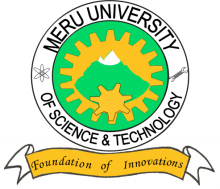 MERU UNIVERSITY OF SCIENCE AND TECHNOLOGYP.O. Box 972-60200 – Meru-Kenya.Tel: 020-2069349, 061-2309217. 064-30320 Cell phone: +254 712524293, +254 789151411Fax: 064-30321Website: www.must.ac.ke  Email: info@must.ac.keUniversity Examinations 2014/2015FIRST YEAR, SUPPLEMENTARY/SPECIAL EXAMINATION FOR BACHELOR OF COMMERCEBEF 1103 : FUNDAMENTALS OF ACCOUNTING IDATE: OCTOBER, 2015							TIME: HOURSINSTRUCTIONS:  Answer question one COMPULSORY and any other two questions.QUESTION ONE – (30 MARKS)Mr. Gitonga starts business as at April 1st 2013 with cash shs.50,000. The following transactions took place during April 19th 2012.April 1	- Opened a bank account with KCB paying in shs 45,000April 2	- Bought goods for shs. 5,000 and paid by cheque April 3	- Bought motor vehicle and paid by cheque sh. 20,000April 5	- Bought goods for shs. 5,000 and paid by chequeApril 7	-Paid expenses shs. 500 in cashApril 10 – sold good for cash sh. 2,000April 15- Sold goods and received a cheque for shs. 3,500April 20 – Paid wages to an assistant shs. 1,000 in cashApril 22 – Cashed cheque for office cash sh. 1,500April 30 – Paid expenses sh. 800 in cashRequired:Draw two column cash book.							(10 Marks)Explain clearly in terms which a non-accountant would understand the following terms.(10 Marks) The ‘going concern’ concept The ‘prudence’ concept The ‘materiority’ concept The historical cost accounting’ conceptThe ‘Business entity’ conceptMr.Mutinda is a businessman in Meru town, dealing with electronics , during auditing he realized that he does not keep proper records of his business transaction as at 1st December, 2011.Balance at bank			Ksh 	  5,500Debtors 				Ksh	   2,880Motor vehicles			Ksh 	   1,970Stocks in trade			Ksh	    280,000Bank overdraft			Ksh	   20,000Furnitures				Ksh	   25,000Creditors 				Ksh         130,000Cash in hand			Ksh         80,000Fittings 				Ksh         15,000Fixtures				Ksh         20,000Prepared wages 			Ksh          30,000Accrued expenses			Ksh	     22,000Required:Determine Mr. Mutindas’ opening capital account and prepare a balance sheet.      (10 Marks)QUESTION TWO (20 MARKS)Mr. Muthama started a business in 1st March, 2002. The transactions for the month of March are given below;												   Started business with shs. 50,500 of which sh. 20,500 is deposited into bank.   Bought furniture for cash shs. 5,500 and a computer for shs. 8,5004.     Purchased goods for cash shs. 14,500 6.    Sold goods for cash shs. 8,5008.    Purchased goods from Bamburi Co.Ltd shs. 11,500 on credit9.    Paid office rent for the year by cheque sh. 50010.  Bought one fax machine for shs. 2,500 from fax machine company on credit11.  Sold goods to Kionga for shs. 12,50012.  Sold goods to Kamau for shs.2,500 13.  Amount withdrawn for personal use shs. 2,50015.  Withdraw from bank for office use shs. 3,50018.   Received from Konga cash sh. 11,900 and allowed him discount at sh. 60020.   Deposited into bank shs. 5,90025.   Goods worth shs.1,500 returned to Bamburi Co. ltd and the balance settled by issuing a cheque28.   Bought goods worth sh. 3,000 to Babu for sh. 3,50030.   Babu returned goods worth sh 350 which in turn is returned to Kionga.31.   Paid cash for office expense shs. 500 and postage stamps shs 655.Required:Draw the journal entries for the transactions, post them to respective ledger accounts and prepare a trial balance as at 31st March 2002QUESTION THREE (20 MARKS)Mr. Samuel has given you the following balances extracted from his books as at 30th December,2005.Cash in hand 				Kshs 1,200Cash at bank				Kshs 11,000Stock as at 1/12/2015			Kshs 21,000Debtors 				Kshs. 8,000Creditors				Kshs 10,000Return inwards			Kshs 500Sales 					Kshs 56,000Purchases 				Kshs. 20,000Capital 				Kshs  14,900Water & electricity 			Kshs 600Salaries 				Kshs 4,000Postage 				Kshs.200Stock 30/12/2005			Kshs. 13,500Drawings				Kshs 900Furniture & fittings 			Kshs 7,500Motor van				Kshs. 35,000Loan 3 years 				Kshs 30,000Rent received				Kshs 1,200Office rent 				Kshs,1,700Required:From the above ….. prepare his Trial balance as at 30.12.2005		(4 Marks)Prepare his trading and profit and loss account for the month.			(10 Marks)Prepare his Balance sheet as at 30.12.2015.					(6 Marks)QUESTION FOUR (20 MARKS)Briefly discuss the following:							(3 Marks)Debt noteInvoice Credit note Real accounts Norminal accountsThe audit at the books of Mr. kamau’s books for the year ending 31st December,2011 revealed the following errors;A machine purchased for sh. 1,200 had been debited to the purchase accountGoods purchased  Sam A. Burton for shs 150 were credited to the account of A. BurtonAn invoice from A. smith for sh 270 was omittedGood sold to A unitestar sh. 175 were entered in the sales day book as shs 157The salaries and wages account was over added by shs 35 and rent received account had also been over added by sh 35.      Required:Show by means of journal entries how the above errors should be corrected in the books of Mr.Kamau.									(10 Marks)QUESTION FIVE (20 MARKS)The following trial balance was extracted from the books of Dr. Mwiti a trader as at 31/12/2010.								Ksh		kshCapital 									40,000Purchases/ sales 						43,000		75,000Freehold land & Building 					15,000Plamt & machinery 						9,000Motor vehicles						6,000Wages and salaries		`				8,900Rent & Rates 							4,300Motor  vehicle expenses					12,500General expenses						3,550Discount allowed						1,250Discount Received									1,072Debtors/ Creditors 						13,500			8,050Drawings 							3,000Provision for DepreciationPlant & machinery									4,500Motor vehicles									2,928Stock at start 							7,500Balance at bank						8,250	132,000		132,000Additional InformationStock at 31/12/2010 Shs .8,500Provide for depreciation on plants and machinery at the rate of 10% on cost & motor vehicle 20% in written down valueThe expenditure on repairs to building is to be capitalized shs. 5,000Required:Prepare a trading and profit and loss account for year 2010 and a balance sheet as at 31st December, 2010.									(20 Marks)